 Mr. Kay’s American Government chapter 2 project

You will work in groups of two or three to create a tri-fold brochure (ending up with a six sides) with information on the Federalists and Anti-Federalists. This will be turned in for a grade.
You will be assigned the role of George Washington, James Madison, George Mason, Samuel Adams, or another federalist and or anti-federalist. Once you receive your person’s name, you should begin research as you only have a limited amount of time to get this done. You can find links to all the information you need on the website:  http://teachingamericanhistory.org/fed-antifed/biographies/ 

Your brochure should be set up like this:
Front cover: Persons name, picture, and side they are on (Federalist or Anti-Federalists)
Inside (right hand page): Description of your person using the biography link. This description should be at least 5 sentences. It can be bulleted information. 
Inside (middle section): What role did your person play at the Constitutional Convention? What were his major contributions? Which state did he represent? Was he a Federalist or Anti-Federalists?
Inside (left hand page): What did the Federalists or Anti-Federalist argue? What were their main disagreements over?
Back Cover: Partner names from the project as well as date and class period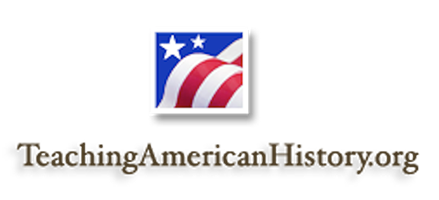 Biographies of the Key Figures | Teaching American Historyteachingamericanhistory.orgTeachingAmericanHistory.org is a project of the Ashbrook Center at Ashland University. 401 College Avenue | Ashland, Ohio 44805 (419) 289-5411 | (877) 289-5411 (Toll ...